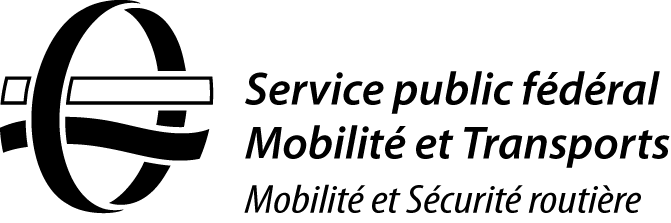 Demande d’agrément en tant qu’installateur de tachygraphes :  Modification / Arrêt / DuplicataLe demandeur Le demandeur N° d’agrément de l’installateur agrééTDT     /BA     Personne de contactTéléphone / N° de FaxN° GSMCourriel  1. Modification de l’agrément en tant qu'installateur de tachygraphesAu niveau de la société	Modification du nom de de l’unité d’établissement	Modification de l’adresse de l’unité d’établissement / siège social	Modification du statut juridique	Modification des coordonnées de contact	Autre modificationAu niveau du personnelLa liste des données personnelles du ou des installateurs concernés doit être complétée – voir le point 4.	Changement du responsable	Départ d’une personne 	Nouveau membre du personnel -  certificat de formation à joindre en annexe	Personnel en service mais n’exerçant plus l’activité d’installateur de tachygraphes	Membre du personnel ayant suivi une/des formation(s) supplémentaire(s) –           joindre  le certificat de formation en annexeInformations supplémentaires concernant la modification et / ou remarques: 2. Arrêt de l’agrément en tant qu’installateur de tachygrapheLe demandeur doit envoyer la demande à l'administration.	Souhaite arrêter les activités en date du       /     /20      3. Demande d’un duplicata d’un certificat d’agrémentLe demandeur doit envoyer la demande à l'administration.	Je déclare par la présente que je ne suis pas en possession du dernier certificat d'agrément délivré et demande donc l'envoi d'un duplicata4. Liste des installateurs concernés4. Liste des installateurs concernésNom - PrénomN° nationalDate et signature du demandeur :Nombre d’annexes :      Veuillez envoyer votre demande par courriel à :Techdriving@mobilit.fgov.be